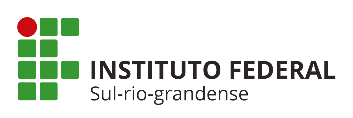 PRÓ-REITORIA DE PESQUISA, INOVAÇÃO E PÓS-GRADUAÇÃOAnexo C – Edital 09/2022TERMO SOLICITAÇÃO DE COMPRA DE ITENS OU DE SUBSTITUIÇÃO DE ITENS JÁ CADASTRADOS NO SUAPEu,	, SIAPE Nº	coordenador/a do projeto de pesquisa / inovação tecnológica de título		do Edital PROPESP 09/2022 solicito:(         ) COMPRA DE ITENSNatureza do item: Custeio ou Investimento Descrição do item:Unidade:Quantidade:Valor unitário:Justificativa:(	) SUBSTITUIÇÃO DE ITENSNatureza do item: Custeio ou Investimento Descrição do item:Unidade:Quantidade:Valor unitário:Item pelo qual será substituído:Justificativa:O envio deste documento preenchido pelo/a coordenador/a vale como assinatura digital. O envio deve ser feito por processo eletrônico no SUAP a IF-COADPES.